Performance impacts linked to FF version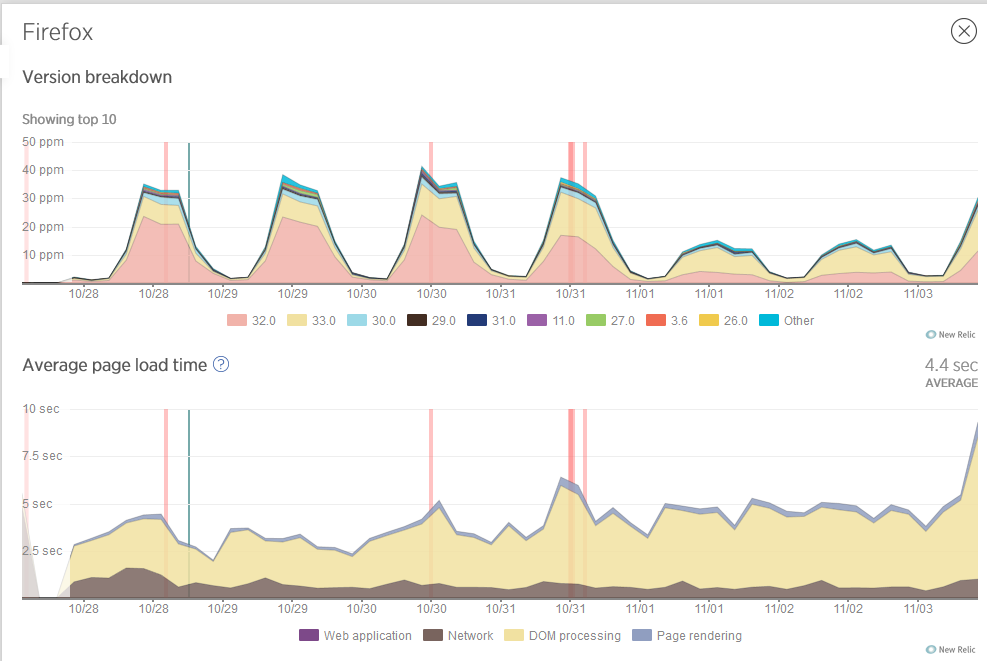 Zoom on FF version performances (6h) 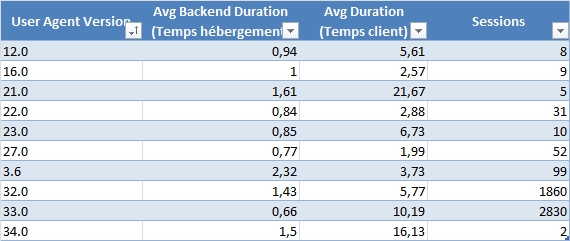 